中国美术学院2018年级新生入学办理户口须知根据浙公通字【2008】82号《浙江省常住户口登记管理规定》文件精神：1、考取大中专院校的新生，入学时可以凭新生录取证明自愿选择是否将户口迁往学校。（非全日制专业学位型的硕士和“定向”培养的博士不迁户口）2、办理户口迁入学校手续在新生入学报到时统一办理，逾期不办。3、入学时选择户口不迁入学校的学生，在校就学期间不再办理户口迁入手续。4、入学时已将户口迁入学校学生集体户的，在学期间不办理户口迁出手续，待毕业时统一办理户口迁出手续。5、高等学校学生在校期间因故退学或者肄业的，凭学校批准文件或者相关证明办理户口迁移手续。操作步骤：一、关注“中国美术学院保卫处”微信公众号：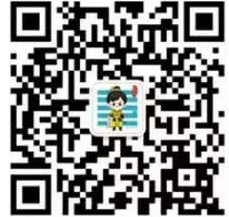 二、进入“智慧保卫”   “新生报到”  “我是学生”注册，选择户口迁入学校或不迁入学校。三、办理户口迁入学校：点击“户口迁入学校”：（微信作为信息统计，需要报到当天现场办理）迁入学校的手续如下：1、为保证在迁移证有效期内（办理迁出后一个月内）办理入户手续，请务必在报到时间前几天凭录取通知书、家庭户口本、身份证到本人原户籍所在地公安派出所办理户口迁移证，报到注册时凭录取通知书原件及复印件、户口迁移证、本人二代身份证原件和复印件（正反二面）、办理入学手续。2、本科期间户口迁入学院今年直接考入我院研究生的同学，研究生报到时凭录取通知书和本科毕业离校时在系里领取的户口迁移证在研究生报到时直接交学院保卫处服务窗口。★注意：以下二点请新生务必看清，否则将影响你入户。（一）户口迁移证“前往地址”一栏：1、研究生：按照录取专业迁往所在校区；2、本科生：国画、书法、上海设计学院新生迁往南山校区，其余全部迁往象山校区。南山校区详细地址：浙江省杭州市上城区南山路218号中国美术学院象山校区详细地址：浙江省杭州市西湖区中国美术学院（二）户口迁移证填写要求：1、根据杭州市公安局要求：户口迁移证不得涂改，一经涂改过的迁移证一律退回。说明：户口迁移证必须是全部机打或全部手写，不可在机打的页面上有手工书写或手工涂改的痕迹（盖校对章也不可以）。2、户口迁移证上印章齐全，缺一不可（省公安厅户口专用章、辖区派出所户口专用章、骑缝章）。四、不办理户口迁入学校：（微信可以完成不办理户口手续）请点击：“户口不迁入学校”。中国美术学院保卫处                                                 2018年7月15日